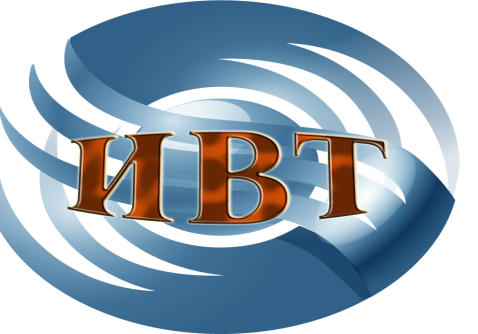 Наш адрес:Кыргызская Республика. 720044г.Бишкек пр. Мира 66.КГТУ им. И. РаззаковаКафедра ИВТкабинет 2/516Веб-сайт: www.ivt.kstu.kgНаши телефоны:(0312) 54 51 82(0779) 34 06 20Место для   заметок   и комментариев:Кыргызский Государственный технический университетим. И. РАЗЗАКОВАФАКУЛЬТЕТ ИНФОРМАЦИОННЫХ ТЕХНОЛОГИЙКАФЕДРА Информатики и вычислительной техники 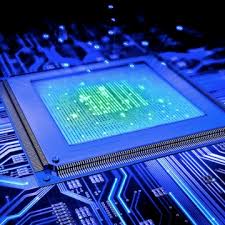 710100 - Информатика и вычислительная техника(бакалавр, магистр)590001- Информационная безопасность (инженер)Экспериментальное направление - Информатика и технология программирования(магистр)Бишкек- 2019                  Почему на кафедру ИВТ?Кафедра ИВТ является одной из первых в Центральной Азии осуществляющей подготовку специалистов по информационным технологиям (с 1979 года). Кафедра ИВТ осуществляет подготовку специалистов  как по аппаратному так и по программному обеспечению компьютерных систем и сетей, что позволяет более профессионально решать нештатные ситуации при работе с вычислительными комплексами, системами и сетями. Другими словами, специалист, знающий как устроена и работает ЭВМ на уровне отдельных управляющих сигналов, всегда имеет более высокий уровень, чем просто программист.Специалист в области информационных технологий должен обладать техникой и технологией получения новых знаний. С этим и связана способность выпускников нашей кафедры к быстрой адаптации в различных  сферах деятельности. Партнерство с ведущими техническими ВУЗами Европы, России. Реализация совместных образовательных программ.Качественный преподавательский состав - все преподаватели кафедры с базовым инженерным образованием (Инженеры ЭВМ), прошедшие  стажировки в ведущих университетах Европы.Как   поступить?Предметные тесты ОРТ:Физика или математикаформа обучения - очная,сроки обучения:  бакалавриат  - 4 года;специалитет   - 5 лет;магистратура - 2 года.обучение на бюджетной и контрактной  основах.Начало приема документов – с 26 июняЗавершение приема документов – 31 августаИнформация о направлениях и специальностях подготовкиКафедра «Информатики и вычислительной техники»  осуществляет подготовку: Бакалавров  по направлению710100-«Информатика и вычислительная техника» по профилям подготовки:«Вычислительные машины, комплексы, системы и сети»;«Программное обеспечение вычислительной техники  и автоматизированных систем».Магистров  по направлениям:710100- «Информатика и вычислительная техника»магистерская программа              «Компьютерная инженерия»;Экспер.- «Информатика и технология программирования».магистерская программа (TEMPUS)      «Информатика как вторая компетенция»Инженеров  по специальности:590001-«Информационная безопасность»по специализации:«Безопасность компьютерных систем и сетей»